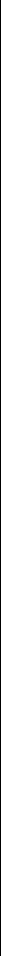 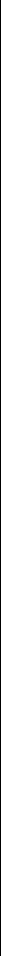 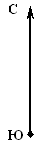 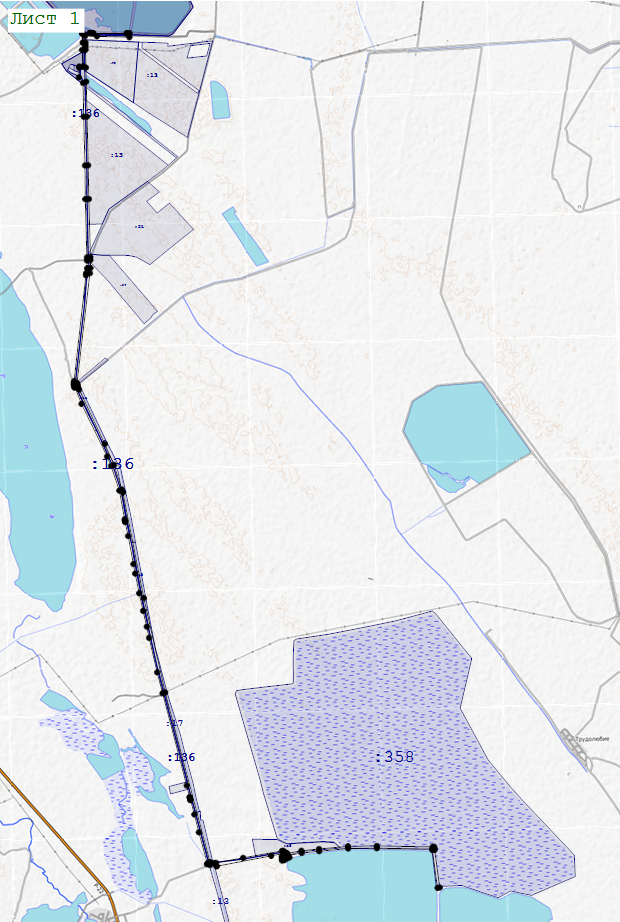 Масштаб 1:100 000Масштаб 1:100 000Масштаб 1:100 000Масштаб 1:100 000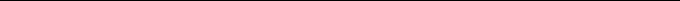 